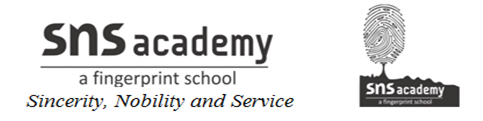 FractionsAdding or Subtracting Unlike Fractions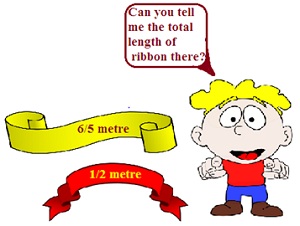 Addition of Unlike FractionsThese fractions have different denominators.Firstly, the fractions are converted into equivalent fractions with a common denominator.To do so, the LCM of denominators is calculated.The fractions are converted into like fractions with a common denominator.The common denominator is retainedThe numerators are added.Subtraction of Unlike FractionsThese fractions have different denominators.Firstly, the fractions are converted into equivalent fractions with a common denominator.To do so, the LCM of denominators is calculated.The fractions are converted into like fractions with a common denominator.The common denominator is retainedThe numerators are subtracted.Problem: Solve  2/3 + 1/7Solution: These fractions have different denominators.Firstly, the fractions are converted into equivalent fractions with a common denominator.To do so, the LCM of denominators is calculated.So, the fractions are :   =  2*7/3*7 and 1*3/7*3   = 14/21 and  3/21Adding the numerators we get := 14+3/21= 17/21So, the answer is 17/21.Problem: A piece of wire 7/8 metre long broke into two pieces. One piece was ¼ metre long. How long is the other piece?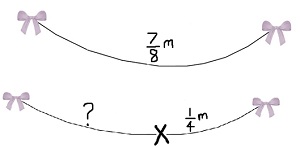 Solution:Total length of the wire = 7/8 metreLength of one piece of the wire = ¼ metreLength of the remaining piece of the wire = 7/8 – ¼Since these are unlike fractions, they are converted into equivalent fractions with common denominator.The LCM of 8 and 4 is 8. 7/8 already has the denominator of the value 8. ¼ can be converted into 2/8 by multiplying both the numerator and denominator by 2.Now, we get :7/8 – ¼= 7/8 – 2/8= (7-2)/8=5/8 metreHence the length of the remaining piece of wire is 5/8 metre